CURRICULUM  VITAE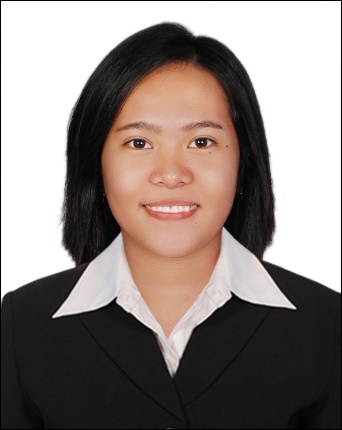 MARIEMARIE.372116@2freemail.com 				CAREER OBJECTIVE:to efficiently utilize my knowledge and skills in the business force arena as a tool for the betterment and attainment of company’s missions, visions, goals, and standardsPERSONAL ATTRIBUTES:Hard working and honestExcellent telephone mannerDedicated and success orientedArticulate and good communicatorAble to work effectively in a fast busy office Ready to apply knowledge and willing to learn moreSelf-confident with professional and interpersonal attitudeWORK EXPERIENCE:STAR CYCLE MOTORSDistrict of Toril, Davao City, PhilippinesMarketing OfficerJune 27, 2016 –June 21,2017DUTIES AND RESPONSIBILITIES:Interface with customers and prospects in order to support a systematic identification of their needs.Develop a proactive and advisory-driven distribution of the full range products which the company offers.Take promotion activities by organizing road shows for new product launch or reactivating the marketing of existing products.Arrange, support, and participate in client calls and help them in identifying the product of their needs.Do sales analysis, arranging meetings with customers and do necessary survey as and when the company demandsMAGSIGE MULTI-PURPOSE COOPERATIVEDistrict of Calinan, Davao City, PhilippinesTeller OfficerNovember 2015 – April 2016DUTIES AND RESPONSIBILITIES:.Receive and pay out money.Keep records of money and negotiable instruments involved in a financial institution's various transactions.Receive checks and cash for deposit, verify amounts, and check accuracy of deposit slips.Examine checks for endorsements and to verify other information such as dates, bank names, identification of the persons receiving payments and the legality of the documents.Enter customers' transactions into computers in order to record transactions and issue computer-generated receipts.SEMINARS AND TRAININGS:Computer Software Enhancement Training, Raissa Computer Center, Calinan, Davao City, May 2016On-the-job Training, MAGSIGE-MPC, Bukidnon Road, Calinan, Davao City, November 2015 – April 2016.Entrepreneurial Seminar, Holy Cross College of Calinan, DatuAbing Street, Calinan, Davao City, July 22, 2015.Seminar Workshop on Statistical Tools, Holy Cross College of Calinan, Calinan, Davao City, September 4, 2015.	Leadership Seminar, Holy Cross College of Calinan, Calinan, Davao City July 27-28, 2013.Team-Building Workshop, Holy Cross College of Calinan, Calinan, Davao City, September 12, 2012.SPECIAL SKILLS:COMPUTER SOFTWARE CUSTOMER SERVICESINGINGPROFESSIONAL QUALIFICATION:BACHELOR OF SCIENCE IN BUSINESS ADMINISTRATIONMARKETING MANAGEMENT – APRIL 2016Holy Cross College ofCalinan, Calinan, Davao CityPERSONAL INFORMATION:Date of Birth:			MARCH 28, 1995Age:				22Place of Birth:		DAVAO CITY, PHILIPPINESCitizenship:			FILIPINOGender: 			FEMALEMarital Status: 		SINGLEAVAILABILITY TO JOIN: ANYTIME